CURRICULUM VITAE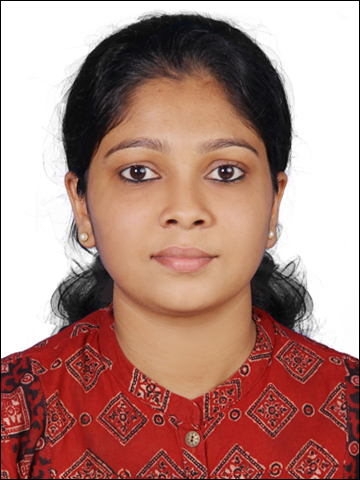 SILPA   (HAAD RN LICENSED)UNITED ARAB EMIRATES      SILPA.336116@2freemail.com 	                                                                                                                       PROFILEAGE 				: 25 yrs.SEX				: FemaleD.O.B 				: 11/05/1990MARITAL STATUS    	: SingleNATIONALITY            	: IndianLANGUAGES KNOWN 	: English, Malayalam, Kannada, HindiOBJECTIVESI aspire to take a challenging position and be a part of your team and want to make it efficient and winning. Want      to serve in your organization, which offers challenging tasks and where constant up-gradation of knowledge is           possible.TECHNICAL SKILLSOperating Systems	: MS Windows XPApplication software	: MS office  (MS-Word, MS-PowerPoint, MS-Excel)SAPPOST MEDICAL SURGICAL WARD	SUMMARY OF QUALIFICATIONStrive to understand patients need and requirements and act promptly to achieve their needs.Hardworking and energetic; flexible; adapt easily to change of environment and work schedule.Maintain critical thinking skills essential to providing competent and dignified patient care.Personable with a positive attitude; interface well with patients, families, and nursing staff.Polite and dedicated staff with high tolerance and patience level.Good communication skill can communicate with people in English, Hindi, Malayalam and Kannada.ACADEMIC QUALIFICATIONPROFESSIONAL EXPERIENCEA Mukesh Ambani venture.Paperless hospital in India which follows the standards of John Hopkins Hospital, USA. On the process and assessment of NABH and JCI Accreditation.REGISTRATION DETAILSEXPERIENCE AS A OFFICER NURSE IN MEDICAL-SURGICAL WARDProvide direct care for adult and geriatric patients with medical and surgical conditions.Provide pre-operative and  post-operative care for the patients.Skill to assist doctors in various procedures like endotracheal intubation and central line insertion, arterial line insertion, biopsies, abdominal paracentesis, lumbar puncture.Skill to follow all basic nursing care with initial assessment of patient.Skill to give CPR effectively in case of cardiac arrest.Skill to operate defibrillator and give shock to cardiac arrest patients as per doctor’s order.Preparing and administering medications and IV fluids.Administer blood and blood products.Skill to give care to patients on ventilator support.Skill to communicate effectively to the clients and participate with their clinical assessments.Skill to develop care plans to assist the patient care and implement them on an evidence based approach.Skill to liaise with other multidisciplinary teams regarding the care plan and evaluate the progress of client care needs.  EQUIPMENTS AND PROCEDURESOxygen Administration, Wound DressingSuction Apparatus And SuctioningECG Machine Cardiac MonitorNebulizationPulse OximetryInfusion Pump & Syringe PumpIV CannulationVentilator MonitoringCollection Of SpecimenCatheterizationADDITIONAL QUALIFICATIONPASSED HAAD RN EXAM (CERTIFICATIONBASIC LIFE SUPPORT (BLS)DECLARATIONI hereby declare that above mentioned information is true to my knowledge and belief. I bear the responsibility for the correctness of above-mentioned particulars QUALIFICATIONINSTITUTION/BOARDYEARPERCENTAGE SCOREDSECONDARY SCHOOL      LEAVING CERTIFICATEINFANT JESUS ENGLISH MEDIUM SCHOOL,THIRUVAMBADY2005-200688%PRE UNIVERSITY              COURSESACRED HEART HIGHER SECONDARY SCHOOL,THIRUVAMBADY2006-200887 %BSc IN NURSINGNATIONAL INSTITUTE OF       MENTAL HEALTH AND NEURO SCIENCES, BENGALURU.2009-201369%INSTITUTIONPERIODDESIGNATIONNATURE OF WORKSIR H N RELIANCE FOUNDATION HOSPITAL, MUMBAI16 DEC 2013 TO 30 JUL  2016OFFICER NURSEMEDICAL SURGICAL WARDNURSING REGISTRATION BACHELOR OF DEGREENURSE REGISTRATION NUMBERKARNATAKA STATE NURSING COUNCILMAHARASHTRA NURSING COUNCIL